KALENDER AKADEMIK SEMESTER GANJIL AKADEMI TERAPI WICARA – YAYASAN BINA WICARATAHUN AKADEMIK 2023 – 2024                                                                                          Jakarta, 21 Agustus 2023                                                                                         Akademi Terapi Wicara – YBW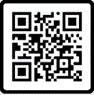 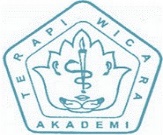                                                                                          Hikmatun Sa’diah, A.Md T.W., M.Pd.                                                                                         DirekturSEMESTER KEGIATANWAKTUI(Satu)PKKMBPerkuliahan TeoriPraktik Kerja LapanganUjian Tengah SemesterUjian Akhir Semester (teori)Ujian Akhir Semester Susulan (teori)Penyerahan nilai akhir mata kuliah dari Dosen ke Bag. Adm. AkademikPembuatan Kartu Hasil Studi (KHS)Libur Semester Ganjil T.A. 2023 – 202421 – 24 Agustus 202311 September – 18 Desember 2023November 202330 Oktober – 2 November 20232 – 5 Januari 20248 – 12 Januari 202415 – 19 Januari 202424 – 26 Januari 202415 Januari – 1 Maret 2024III(Tiga)Daftar Ulang PerkuliahanPerkuliahan TeoriPraktik Kerja LapanganUjian Tengah SemesterUjian Akhir Semester (teori)Ujian Akhir Semester (praktik)Ujian Akhir Semester Susulan (teori)Penyerahan nilai akhir mata kuliah dari Dosen ke Bag. Adm. AkademikPembuatan Kartu Hasil Studi (KHS)Libur Semester Ganjil T.A. 2023 – 202422 – 27 Agustus 202311 September – 30 November 20234 - 30 Desember 202330 Oktober – 2 November 20232 – 5 Januari 20248 – 12 Januari 202415 – 19 Januari 202424 – 26 Januari 202429 – 31 Januari 202422 Januari – 1 Maret 2024V(Lima)Daftar Ulang PerkuliahanPerkuliahan TeoriPraktik Kerja LapanganUjian Tengah SemesterUjian Akhir Semester (praktikum)Ujian Akhir Semester (teori)Ujian Akhir Semester Susulan (teori)Ujian Akhir Semester Ulang (praktikum)Penyerahan nilai akhir mata kuliah dari Dosen ke Bag. Adm. AkademikPembuatan Kartu Hasil Studi (KHS)Libur Semester Ganjil T.A. 2023 – 202422 – 27 Agustus 202311 September – 27 Oktober 20231 November – 15 Desember 20239 – 13 Oktober 202320 – 29 Desember 20232 – 5 Januari 20248 – 12 Januari 202423 – 25 Januari 202429 – 31 Januari 20245 – 8 Februari 202429 Januari – 1 Maret 2024